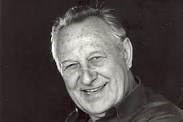 H Ó D M E Z Ő V Á S Á R H E L YMegyei Jogú Város ÖnkormányzataTisztelettel meghívja Önt és kedves családját2019. február 10-én (vasárnap) 15.30 órakora Bessenyei Ferenc születésének 100. évfordulója alkalmából készült emléktábla avatására.Helyszín: Bessenyei Ferenc szülőházaHódmezővásárhely, Fűzfa utca 6.Avatóbeszédet mond: Dr. Márki-Zay Péter polgármesterMegemlékezik: Dr. B. Élthes Eszter Bessenyei Ferenc özvegyeKözreműködik: Széni András a Bethlen Gábor Református Gimnázium és Szathmáry Kollégium diákja